Děkan Právnické fakulty Univerzity Karlovy vypisuje interní výběrové řízení 
v rámci projektuMezinárodní mobility výzkumných, technických a administrativních pracovníků na UK 
reg.č. CZ.02.2.69/0.0/0.0/18_053/0016976 (program OP VVV – výzva 02_18_053) na krátkodobé pracovní pobyty juniorních výzkumných pracovníků PF UK v zahraničí:- v délce 6 měsíců s termínem zahájení leden 2022 nebo únor 2022;- s výší úvazku 1,00; - ve výzkumných organizacích (včetně univerzit) v zemích EU i mimo EU.Uchazeč musí splňovat tyto podmínky:Musí být výzkumným pracovníkem – juniorem (titul Ph.D. získal maximálně 7 let před datem zahájení mobility nebo má status studenta Ph.D. v instituci se sídlem na území ČR);Po dobu pobytu je zaměstnancem PF UK;Musí mít k dispozici mentora na přijímající instituci.  Povinnosti výzkumného pracovníkaMěsíční reportování o svém působení na zahraniční instituci;Účast na minimálně jedné konferenci/semináři/workshopu (v případě akce organizované zahraniční institucí se musí jednat o mezinárodní akci);Dodržení následné návratové fáze v délce 6 měsíců, po kterou musí být výzkumný pracovník v pracovním poměru na PF UK;Uspořádání semináře/ workshopu v návratové fázi na PF UK za účelem diseminace výsledků a poznatků získaných na zahraniční instituci.PODMÍNKY PRO PODÁNÍ PŘIHLÁŠKY DO VÝBĚROVÉHO ŘÍZENÍ:Požadované dokumenty:Motivační dopis;Stručný popis výzkumného projektu, na kterém bude uchazeč po dobu svého zahraničního pobytu pracovat včetně: i) stručného popisu zahraničního hostitelského pracoviště a týmu, do kterého by byl uchazeč zapojen a ii) přesného termínu výjezdu do zahraničí; upozorňujeme, že běžná výuka na pracovišti je vyloučena.Profesní životopis (strukturovaný, včetně přehledu publikační činnosti a dosavadní praxe);Souhlasné písemné vyjádření a doporučení od vedoucího pracoviště, na němž výzkumný pracovník na PF UK působí (u doktorandů navíc doporučení školitele).Potvrzení od mentora o jeho připravenosti odborně vést uchazeče po dobu jeho pobytu na hostitelské instituci. KRITERIA HODNOCENÍ PROJEKTŮ:Splnění formálních kritérií výběrového řízení;Obsahová kvalita předloženého projektu a jeho přínos pro uchazeče a jeho pracoviště na PF UK;Kvalita dosavadní publikační historie uchazeče;Kvalita výzkumného týmu hostitelské instituce a mentora.Pořadí zařazení uchazečů do projektu bude na základě zaslaných návrhů vybírat alespoň tříčlenná komise jmenovaná děkanem PF UK, která může pozvat uchazeče na osobní pohovor (případně formou videokonference). O průběhu hodnocení bude pořízen písemný protokol, který bude obsahovat informace o složení hodnoticí komise; kritéria, podle kterých byli uchazeči hodnoceni; pořadí uchazečů a zdůvodnění pořadí. Komise může s ohledem na objem finančních prostředků rozhodnout o přiměřeném časovém krácení délky pobytu na zahraniční instituci. Konečný výběr a písemný protokol schvaluje děkan. HARMONOGRAM VÝBĚROVÉHO ŘÍZENÍVypsání výběrového řízení:  15.9.2021Uzávěrka pro podávání projektů:  15.10.2021Posouzení přihlášek: do 25.10.2021Oznámení výsledku: do 1.11.2021Období realizace pobytu: v období mezi lednem 2022 a červencem 2022 včetně.Přihlášky do tohoto výběrového řízení doručujte (elektronicky emailem) k rukám JUDr. David Kohouta, Ph.D. (zahraniční oddělení PF UK – kohout@prf.cuni.cz) do 15.10.2021 23:59 včetně. prof. JUDr. Jan Kuklík, DrSc.děkan PF UK 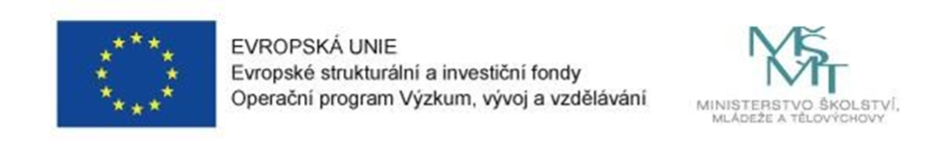 